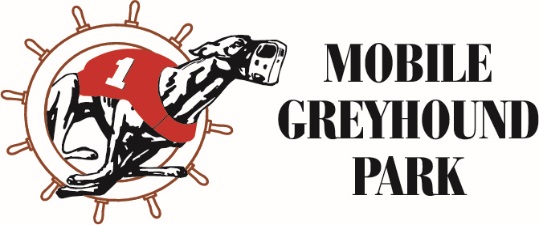 POSITION TITLE – F&B ATTENDANT (FT)      NUMBER OF OPENINGS – 1 (ONE)OPEN TO – Internal & External  		         POSTING DEADLINE – OPEN UNTIL FILLEDJob Overview:The Food and Beverage Attendant shall serve drinks and food items to our guests as well as prepare and cook concession items.  They will also be responsible for handling cash and counting down at the end of their shift. Additional responsibilities include but are not limited to restocking cups, ice, food as well has general cleaning of your area.Duties and Responsibilities:Maintain complete knowledge of all menu items, drinks, daily specials, and services available in the assigned venue Be able to provide information regarding hours of operation for the facility as well as answer questions about simulcasting and special events.Greet guests, take and prepare beverage and food orders, and cashier while effectively adhering to the company’s policies and procedures.Ensures sufficient inventories are maintained to meet the needs of the beverage operation Ensures that all applicable reports are completed in a timely manner Ensures the physical condition of the premises are maintained in a safe and healthy manner Anticipate internal and external guests needs, responding promptly, and acknowledging guests even when busyBe able to professionally answer and transfer phone calls as needed  Maintain a neat, clean, and professional appearance  Other duties & responsibilities as assignedJob Requirements: (please ensure you meet the listed requirements prior to applying) High School diploma or GED desired Must be eighteen  (18) years of age or olderA minimum of one (1) year related experience is preferredMust be able to pass Safe Staff Food handlers Certification within 3 months of starting this positionMust have a MCRC Gaming License (or the ability to obtain and maintain a license) as a requirement for this position Must be able to acquire a Mobile County Food Handlers License.Must possess a high level of maturity, dependability, and punctuality Ability to speak effectively before groups of customers or employeesMust be able to deal with problems involving several concrete variables in standardized situations Demonstrated ability to communicate, in English, effectively both verbally and in writing, and understand and carry out instructions furnished in written, oral, or diagram formats Must be able to perform basic mathematical calculations; a skills test may be administeredWilling to travel and participate in training as recommended or requiredMust have willingness and ability to work in a high noise environmentMust have the ability to stand and walk for extended periods of time Must have the ability to lift and carry 25 lbs  To apply for this position – Email resumes to ehick@windcreek.com or complete an application form and turn the completed form into HR on property by the posting deadline.  